MWAKICAN   FORM 3    GEOGRAPHY PAPER 1  MARKING SCHEME SECTION A: (25 MARKS)SECTION Aa) Forces that shape the surface of the earth centripetal – pulls the poles towards each other and causes flatteningCentrifugal flinging force that causes the bulge at the equatorGravitational – pulls towards the centre causing the rounding effect	2 x 1 = 2 marksb) Characteristics of the crustAverage thickness 16 – 24km  Made up of two parts. the outer and inner crustThe outer crust made of Silica and aluminium (SIAL)The inner crust made of SIMASIAL density - 2.7 gms / ccSIMA average density 2.3 - 3.0 gm/ccSial mainly forms the continental crust while Sima forms the oceanic crust.Max. 3 x 1 = 3 marksa) A coast and a shore (2 mks)A coast is a strip of land that is bordering the sea while a shore is the point along the coast that lies between the lowest water tide and the highest point reached by waves.b) Conditions necessary for the formation of a spitrelatively shallow and sheltered waterAvailability of a lot of loadA long one ward shore drift must occurA gently sloping shorelineA change in the angle of the coastline for deposition to occurMax 3 x 1 = 3 marks3.a) Ideal conditions for an artesian wellthe aquifer must outcrop in a region which is a source of waterthe aquifer must did from a region of water intake to form a broad synclinethe aquifer must lie between impermeable rocks so as to retain waterthe mouth of the well must be lower than the intake area to ensure water comes out on its own.								( max 3 x 1   =  3 marks)b) Water may reach the surface throughthrough spring / wells / seepagethrough capillary action / trangiration						(2 marks )4.	(a)	A lake is an accumulation of water in a wide hollow or depression / it is an extensive hollow in the earth’s surface which contains water(2 mks).		(b)	Why most Rift Valley lakes are alkaline		-Most lakes have no outlets		-The area experiences volcanic eruptions.		-Most rivers that drain into them are salty		-High rate evaporation in the region.			(3x1=3mks)	5.	(a)	Natural causes of climatic change in the world today.		(i)	Variation in the earth’s orbital characteristics		(ii)	Variation in solar output		(iii)	Variation in CO2 in atmosphere.				(4x 1=4mks)	(b)	Effects of climate change		Causes increase in atmospheric		-Cases changes in rainfall pattern e.g. flooding , drought		-Causes change in season as pattern /air massesSECTION B6 a)i)man made featres found in grid square3628.                  (2 marks)Murram roadSchoolMain Tracks (Motorable)Settlement/sega missionii)Distance  7.3 km    (1mk)ii) magnetic declination when the map was taken (1 mk)                  2 021’   b)i)  Bearing and direction of Odiado Hill from Air photo Principal point atgrid square2539.                                                          (2 marks)1± 1500Nii)Citingevidencefrom themap give twoeconomic activities carried out in thearea     covered(Crop) Farming – cotton store grid square 2731Trading – presence of marketsMention 1 mk Evidence I mk  2x 2.         (4 marks)c )i)Types of vegetation shown in the map                              (3 mks)ThicketScrubPapyrus swampRiverine treesTree swampWoodlandScattered treesii) There liefofthe area covered bythemap.                                   (5 marks)There are many river valleysThe main relief features are hillsThere are many hillsThe highest point is 1568 mThe lowest point is 1160 mThe north west part of the map is gentle evidenced by widely spaced contours and swampsThe north East part of the map is gentle evidenced by widely spaced contours and swampsThe South west part of the map is steep evidenced by closely packed  contoursThe South East part of the map is gentle evidenced by widely spaced contours and swampsThe land slope from north to southiii)  Methods of representing relief in the map (2 Mks)Countour linesForm linesTrigonometrical stationsd) i)  Longitudinal extent  extent of the area covered by the map ( 2mks)From 34005’to  34015’ii)  Types of scales represented by the map ( 2mks)Linear scaleRepresentative scaleiii)  Drainage features shown in the map (2 mks)Seasonal swampRiversDam7. (a)	A rock is an aggregate of mineral particles forming solid part of the earth’s crust 	(2mks)	    (b)-Formed from  weathered igneous and metamorphic rocks.		-The rock particles are transported 		-Particles are deposited in lowland areas in layers		-The particles are compressed and compacted into hard rocks.	(5x1 = 5mks)(c)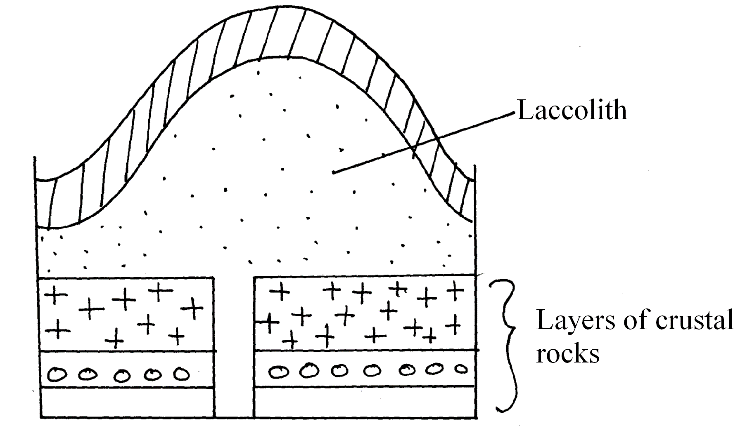 				Diagram  	1mk				Description	 4mks						 5mks	(i)It is a dome or mushroom shaped igneous intrusion with a flat floor which lies			between the bedding planes of a rock stoats	-Laccolith is formed by viscous magma which is pushed from the interior into the 			earth’s crust by high pressure through a vent.	-The magma cools and solidifies near the earth’s surface	- Since the magma does not flow easily it accumulates around the vent and pushes 		the overlying rock into a dome shape.(ii)-Hard crystalline rock	 -Made up of one or two mineral components-Black or dark brown in colour-Large crystals or coarse texture-Shiny in appearance							(3 x 1=3mks)(a) Tools carried during field study      -hammer      -Camera      -Polythenes						(3 x 1 = 3mks) any relevant(b) Preparation of field study-Read extensively different types of rocks-Prepare a working schedule-obtain permit from the relevant authorities-Select suitable methods of data collection /recording-Conducting previsit-Hold discussion in class.-Obtain necessary materials and equipment-Obtain the map of the area 						(3x1 =3mks)	(c) importance of coral rocks-Used as building materials and blocks-Fascinating rock features attract tourists-Coral limestone is a raw material for cement manufacture.	 (3x1 = 3mks)(a)	(i)	River rejuvenation is the renewal of the river’s ability to erode (extra power to 				erode)									(2mk)		(ii)	(a)	The process- River capture						(1mk)			(b)	Part J – Pirate River				 K- Misfit stream	      2mks			(c)	Head ward erosion at point M					(2mks)(iii)	Ways in which a river transports its load	-Suspension: is where insoluble  materials are carried in within the River water 			downstream.	-Traction: Is where the large piece of material like sand pebbles are dragged				along the river bed as it is transported downstream	-Saltation: Is where the  river load especially light ones bounce over  river bed/ 				materials are series of hopes and jumps / the materials are air borne at some stage 				and fall back to river bed.	-Solution : Is where soluble materials are carried downstream after dissolving in 				water.		(iv)	THE HYDROLOGICAL CYCLE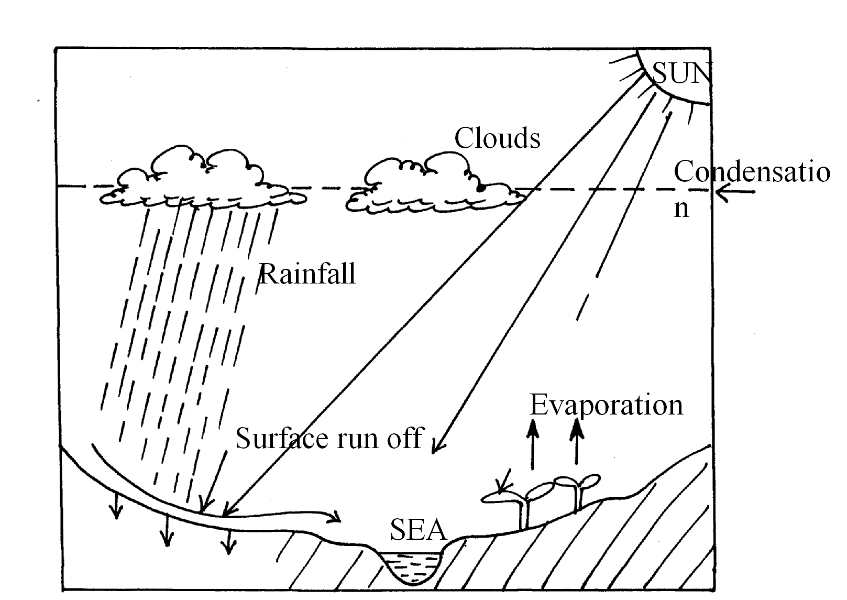 8ticks (8mks)		(v)	Significance of Rivers to human Activities			-River provide water for domestic and industrial use.			-Rivers are used for irrigation and decrease food production.			-Some rivers have waterfalls that are used to generate Hydro – Electric power			-Some rivers are fishing grounds			-Rivers are habitats of aquatic life			-Rivers form  fertile agricultural soils when they deposit alluvium soils in flood 				plains			-Act as tourist attraction sites to earn foreign exchange										Any 1 x 4 = (4mks)8 i) Faulting is process whereby the crustal rocks or rocks of the earth crust fractures or cracks.Process of breaking or fracturing of the rocks of the earth crust due to compression or tension forces        (2 marks)(ii)Three types of features associated with faulting are:Fault scarpsFault stepsBlock mountains/horsts/fault blocksTilt block                   any 3 x 1 = 3 mark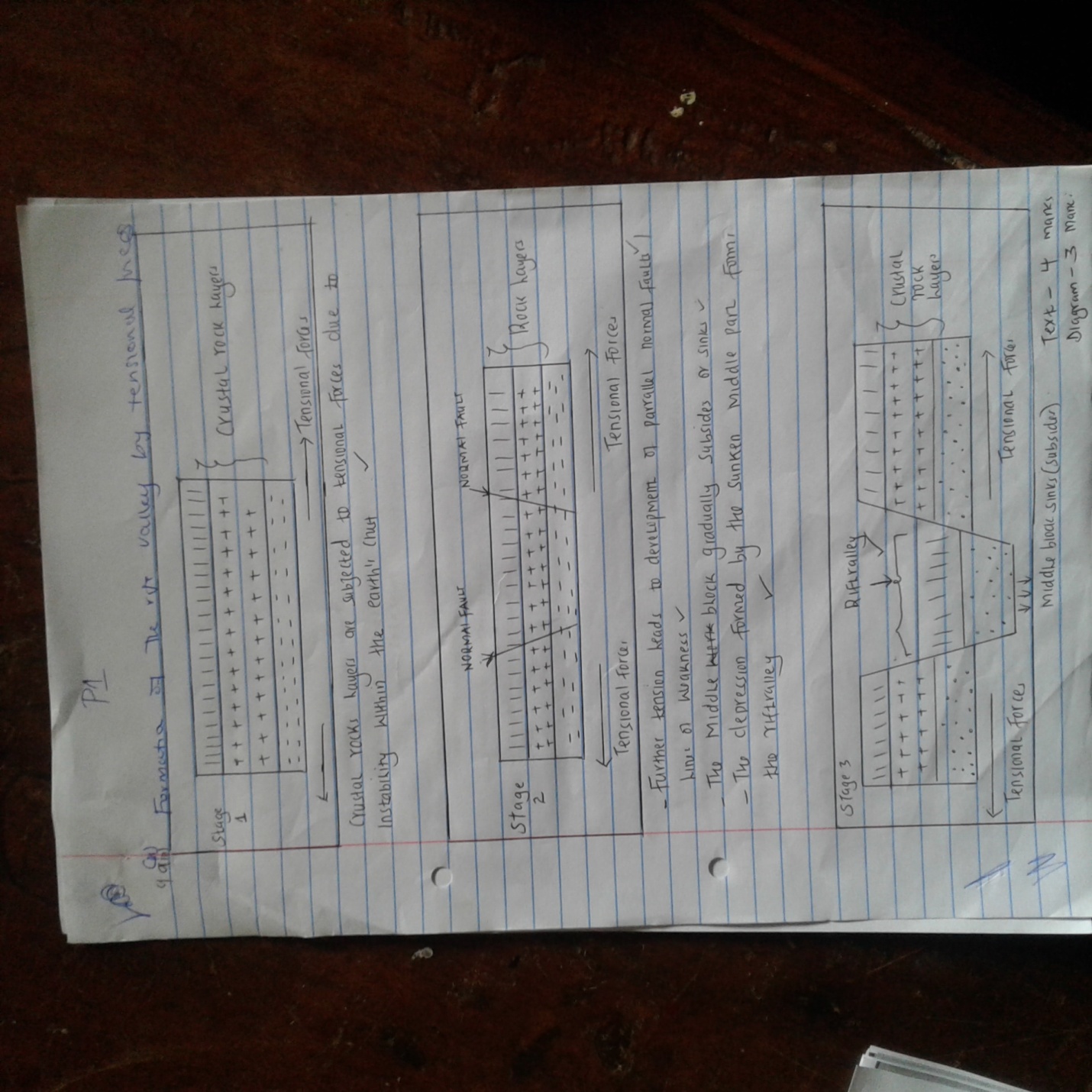 10. What is weathering? (2mks)	- Weathering is the breaking down / disintegration and decomposition of rocks at or near the earth’s surface in situ.									(2 mks)   (b)	Give five processes involved in physical weathering (5mks)	- Pressure release / off-loading / sheeting.	- Block disintegration.	- Exfoliation.	- Frost action.	- Crystallization.	- Shaking / wetting and drying.	- Granular disintegration.						(any 5  x 1 = 5 mks)  (c)(i)	Apart from plants, give factors that influence the rate of weathering. (4mks)	- Nature of the rock.	- Climate / temperature / rainfall.	- Human activities / animals.	- Time taken.	- Nature of slope.							(any 4  x 1 = 4 mks)      (ii)	Explain three ways in which plants cause weathering. (6 mks)	- As plants grow, their roots penetrate into cracks / joints causing them to widen and eventually rock disintegrates.	- Plants absorb mineral from rocks and this weaken them causing them to disintegrate.	- As plants rot on rocks, they release organic acids which then react with some minerals in the rocks leading to disintegration of the rocks.				        (any 3  x 2  = 6 mks)    (d)	Explain four effects of weathering. (8mks)	- Weathering leads to the formation of soil important to man for agriculture.	- Weathered rocks offer beautiful sceneries for tourist attractions.	- Weathering breaks rocks making mining easier.  Weathering also produces minerals such as bauxite.- Weathering reduces sizes of rocks providing suitable materials for construction e.g. rock blocks and sand.	- Weathered crust of the earth is important to engineering, for it is necessary to establish how deep it is and remove so as to construct buildings on firm foundation.